РЕПУБЛИКА СРБИЈА                                                                                             Образац – РД-1-С-М
ОПШТИНА ВЕЛИКО ГРАДИШТЕ                                                                       Шифра општине:
ОПШТИНСКА УПРАВА                                                                           __________________________
Одељење за друштвене делатности и заједничке послове
Број:
Велико Градиште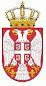 ЕБС мајке
ЗАХТЕВ ЗА ОСТВАРИВАЊЕ ПРАВА НА РОДИТЕЉСКИ ДОДАТАК МАЈКЕ КОЈА ЈЕ СТРАНИ ДРЖАВЉАНИНЛични подаци мајке: Име __________________________
Презиме ______________________
Улица ________________________ број ________________
из  ___________________________ ПТТ број  ___________Назив финансијске организације
Број текућег рачунаПодносиоцу захтева - мајци који нема сопствени текући рачун у Поштанској штедионици исплата родитељског додатка вршиће се на рачун отворен по службеној дужности код ове финансијске организацијеПодаци о детету мајке за које се подноси захтев:Ред рођења ___            ЈМБГ детета 
име детета _____________________________ презиме детета ______________________________________ЈМБГ/ЕБС оца дететаИме оца детета __________________________ презиме оца детета __________________________________Дете је примило прописане вакцине у породилишту   1. да   2. неИзабрани лекар детета је у здравственој установи (ово поље попуњава се ако се захтев не подноси у породилишту)__________________________________________________, у _______________________________________
                                        (назив)                                                                                       (место)Дете похађа предшколску установу - основну школу__________________________________________________, у _______________________________________
                                        (назив)                                                                                       (место)Подаци о осталој живорођеној деци мајке:Ред рођења ___            ЈМБГ детета 
име детета _____________________________ презиме детета ______________________________________ЈМБГ/ЕБС оца дететаИме оца детета __________________________ презиме оца детета __________________________________Дете је примило прописане вакцине у породилишту   1. да   2. неИзабрани лекар детета је у здравственој установи (ово поље попуњава се ако се захтев не подноси у породилишту)__________________________________________________, у _______________________________________
                                        (назив)                                                                                       (место)Дете похађа предшколску установу - основну школу__________________________________________________, у _______________________________________
                                        (назив)                                                                                       (место)Ред рођења ___            ЈМБГ детета 
име детета _____________________________ презиме детета ______________________________________ЈМБГ/ЕБС оца дететаИме оца детета __________________________ презиме оца детета __________________________________Дете је примило прописане вакцине у породилишту   1. да   2. неИзабрани лекар детета је у здравственој установи (ово поље попуњава се ако се захтев не подноси у породилишту)__________________________________________________, у _______________________________________
                                        (назив)                                                                                       (место)Дете похађа предшколску установу - основну школу__________________________________________________, у _______________________________________
                                        (назив)                                                                                       (место)Ред рођења ___            ЈМБГ детета 
име детета _____________________________ презиме детета ______________________________________ЈМБГ/ЕБС оца дететаИме оца детета __________________________ презиме оца детета __________________________________Дете је примило прописане вакцине у породилишту   1. да   2. неИзабрани лекар детета је у здравственој установи (ово поље попуњава се ако се захтев не подноси у породилишту)__________________________________________________, у _______________________________________
                                        (назив)                                                                                       (место)Дете похађа предшколску установу - основну школу__________________________________________________, у _______________________________________
                                        (назив)                                                                                       (место)Ред рођења ___            ЈМБГ детета 
име детета _____________________________ презиме детета ______________________________________ЈМБГ/ЕБС оца дететаИме оца детета __________________________ презиме оца детета __________________________________Дете је примило прописане вакцине у породилишту   1. да   2. неИзабрани лекар детета је у здравственој установи (ово поље попуњава се ако се захтев не подноси у породилишту)__________________________________________________, у _______________________________________
                                        (назив)                                                                                       (место)Дете похађа предшколску установу - основну школу__________________________________________________, у _______________________________________
                                        (назив)                                                                                       (место)                                                                                                                   __________________________________
                                                                                                                      (потпис подносиоца захтева - мајке)                                                                                                     Број телефона _____________________________                                                                                                     е-mail ____________________________________ИЗЈАВАПод кривичном и материјалном одговорношћу изјављујем:1. а) да ћу непосредно бринути о новорођеном детету
    б) да непосредно бринем о деци претходног реда рођења
    в) да моја деца претходног реда рођења нису смештена у установу социјалне заштите, хранитељску, старатељску породицу или дата на усвајање и
    г) да нисам лишена родитељског права и да против мене није покренут поступак за лишавање родитељског права у односу на децу претходног реда рођења2. да моја деца живе на територији Републике Србије3. да су моја деца претходног реда рођења вакцинисана у складу са прописима у области здравствене заштите Републике Србије4. да моја деца претходног реда рођења (доспелог узраста) похађају припремни предшколски програм у оквиру предшколског васпитања и образовања у Републици Србији5. да моја деца претходног реда рођења (доспелог узраста) редовно похађају основну школу6. да ја и мој супруг/ванбрачни партнер не живимо у иностранству7. да у земљи чији сам држављанин нисам остварила исто или слично право за дете за које подносим захтевНапомена: _____________________________________________________________________________________
______________________________________________________________________________________________________________________________________________________________________________________________                                                                                                                     ПОТПИС ДАВАОЦА ИЗЈАВЕ – МАЈКЕ                                                                                                                  ______________________________________Упознат/а cам са одредбом члана 103. став 3. Закона о општем управном поступку („Службени гласник РС", бр. 18/2016), којом је прописано да у поступку који се покреће по захтеву странке орган може да врши увид, при6авља и обрађује личне податке о чињеницама о којима се води службена евиденција када је то неопходно за одлучивање, осим ако странка изричито изјави да ће те податке прибавити сама.Ако странка у року не поднесе личне податке неопходне за одлучивање органа, захтев за покретање поступка ће се сматрати неуредним.Поступак покрећем код ___________________________________________________________________ ради остваривања права на родитељски додатак и тим поводом дајем следећуИЗЈАВУI Сагласан/а сам да орган за потребе поступка може извршити увид, прибави и обради личне податке о чињеницама о којима се води службена евиденција, који су неопходни у поступку одлучивања. 1_______________
(место)_______________                                                                                                                   ___________________
(датум)                                                                                                                             (потпис даваоца изјаве - мајке)
II Иако је орган обавезан да изврши увид, прибави и обави личне податке, изјављујем да ћу сам/а за потребе поступка прибавити: 2а) све личне податке о чињеницама о којима се води службена евидениuија, а који су неопходни за оллучивање.6) следеће податке: 3
1. ___________________________________________________________________________________2. ___________________________________________________________________________________3. ___________________________________________________________________________________Упознат/а сам да уколико наведене личне податке неопходне за одлучивање органа не поднесем у року од ______ дана, захтев за покретање поступка ће се сматрати неуредним._______________
(место)_______________                                                                                                                  ___________________
(датум)                                                                                                                             (потпис даваоца изјаве - мајке)1 Сагласно олрелби члана 13. Закона о заштити података о личности („Службени гласник РС": бр. 97/08, 104/09 - др. закон, 68/12 - одлука УС и 107/12), орган власти обрађује податке без пристанка лица, ако је обрада неопходна ради обављања nocловa из своје надлежности олређених законом у циљу остваривања интереса националне или јавне безбедности, одбране земље, cnpeчaвaњa, откривања, истраге и гоњења за кривична дела економских, односно финансијских интереса државе, заштите здравља и морала, заштите права и слобода и другог јавног интереса, а у другим случајевима на основу писменог пристанка лица.2 Потребно јс заокружити слово испред опције за коју се странка одлучила3 Попуњава се када странка у постуnку који се покреhе по захтеву странке изричито изјави да he само део личних података о чињенинама о којима се води службена евиденција, а које су неопходне за одлучивање, прибавити сама.